Allegato 1OSSERVAZIONE SISTEMATICAGriglia per l’individuazione di aree relative ai Bisogni Educativi Speciali per la Scuola Primaria e Secondaria di Primo GradoIstituzione scolastica: _________________________________Alunno/a: _______________________  Classe: _______   Sez.: _____  ,,,,,,,,,,,,,,,,,,,,,,,,,,,,,,,,,,,,,,, ……………………………….                         Il consiglio di classe/moduloMoliterno,15/10/2019A TUTTI I DOCENTIAI COORDINATORI DI CLASSEDELL’ISTITUTO COMPRENSIVO MOLITERNOSARCONI SPINOSOOGGETTO Griglia a supporto della rilevazione BES Direttiva ministeriale 27.12.1012 “Ogni alunno, con continuità o per determinati periodi, può manifestare Bisogni Educativi Speciali: o per motivi fisici, biologici, fisiologici,  o anche per motivi psicologici, sociali rispetto ai quali è necessario che le scuole offrano adeguata e personalizzata risposta”. “Nel variegato panorama delle nostre scuole la complessità delle classi diviene sempre più evidente. Quest’area dello svantaggio scolastico, che  ricomprende problematiche diverse viene indicata come area dei Bisogni Educativi Speciali. Vi sono comprese tre grandi sotto-categorie; quella della disabilità, quella dei disturbi evolutivi specifici e quella dello svantaggio socio-economico, linguistico, culturale.”C. M. n° 8 del 6 marzo 2013“È necessario che l’attivazione di un percorso individualizzato e personalizzato per un alunno con Bisogni Educativi Speciali sia deliberata in un Consiglio di Classe, ovvero, nelle scuole primarie da tutti i componenti del team docenti  , dando luogo ad un PDP firmato dal Dirigente Scolastico (o da un docente da questi specificatamente delegato), dai docenti e dalla famiglia.Ove non sia presente certificazione o diagnosi, il Consiglio di Classe o il team dei docenti motiveranno opportunamente, verbalizzandole, le decisioni assunte sulla base di considerazioni pedagogiche e didattiche: ciò al fine di evitare contenzioso.”Si Trasmette in allegato la griglia a supporto della rilevazione degli alunni con BES.Ins. Anna LapadulaFigura strumentaleINCLUSIONE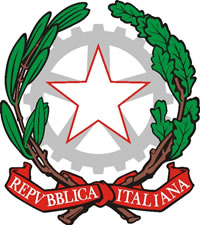 ISTITUTO COMPRENSIVO “G. Racioppi” Scuola dell’Infanzia, Primaria  e  Secondaria  di Primo GradoViale D. Galante, 21 – 85047 Moliterno (Pz)con sede associata in  Spinoso - Sarconi(Pz)Tel. 0975/64106 – Fax 0975/422397Cod. Scuola: PZIC85500B  -  Codice fisc.: 96032740761Email: pzic85500b@istruzione.itSito web: www.comprensivomoliterno.gov.it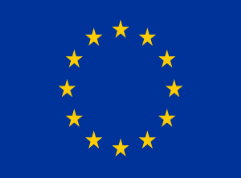 Area della relazionalitàSempreSpessoQualche voltaMaiNon si relaziona correttamente con i compagniNon si relaziona correttamente con la figura adultaTende ad isolarsiSi relaziona con un piccolo numero di personeAssume ruoli dominanti anche prevaricando i compagniRicorre ad offese gravi, minacce ed aggressioni fisicheTende a negare i comportamenti ostili messi in attoTende ad opporsi alle regole della scuolaAssume atteggiamenti di disturbo durante il cambio ora o ricreazioneAssume atteggiamenti di disturbo durante le spiegazioniAssume atteggiamenti di disturbo all’entrata e all’uscita della scuolaAssume atteggiamenti di sfida con i coetaneiAttiva comportamenti di sfida nei confronti dell’insegnanteNon sa controllare i propri interventi verbali usando un registro adeguato Non sa controllare le proprie manifestazioni emotiveMette in atto meccanismi di fugaNon frequenta con regolarità la scuolaNon riesce a seguire le attività mostrando concentrazione adeguataHa difficoltà a mantenere l’attenzione per un periodo prolungatoHa difficoltà ad affrontare compiti molto lunghiPassa continuamente da un’attività ad un’altra senza portare a termine il lavoro Non riesce a partecipare rispettando i turni di parolaInterrompe le attività in classe con invadenzaNon porta a termine i compiti assegnati a scuola Non porta a termine i compiti assegnati a casaArea emotivo-motivazionaleSempreSpessoQualche voltaMaiHa una bassa autostimaNon ha fiducia nelle proprie capacità, è disorientatoMostra reazioni scarse o eccessive di fronte ad una situazione (per esempio si abbatte a causa di un insuccesso…)Mostra un’eccessiva preoccupazione durante le verificheRisponde precipitosamente prima che sia terminata una domandaMostra maggiore curiosità per le attività laboratorialiE’ maggiormente motivato di fronte ad attività pratiche anche al di fuori del contesto scolasticoTende a non assumersi responsabilitàMostra insicurezzaNon ha atteggiamenti critici nei confronti degli altri e di se stessoManifesta crisi di collera improvviseArea socio-economico-culturale-linguisticaSempreSpessoQualche voltaMaiLa famiglia non sostiene l’impegno e la motivazione dell’alunno nei compiti a casaLa famiglia non verifica che vengano portati a scuola materiali necessariLa famiglia non favorisce l’autonomia dell’alunnoVive in un contesto familiare problematicoLa famiglia ha difficoltà a seguire i figli nell’organizzazione scolasticaIl suo percorso è seguito dai servizi sociali e/o dal Tribunale MinoriSì No Vive in una casa-famigliaSìNo E’ affidato a figure parentaliSì No Quali? …………..Quali? …………..Appartiene ad un ambiente socio-economico svantaggiatoSìNo Il territorio in cui vive è deprivatoSì No Il territorio non ha luoghi di incontro e di accoglienzaSì No Nell’extra-scuola frequenta ambienti deviantiSì No Proviene da un altro PaeseSì No Quale? …………….Quale? …………….Si esprime prevalentemente in dialettoSì No Si assenta frequentemente da scuola per motivi di saluteSì No Area cognitiva-Area linguisticaSempreSpessoQualche voltaMaiHa difficoltà nella comprensione di informazioni verbali oraliHa difficoltà nell’espressione di informazioni verbali oraliHa difficoltà  a mantenere l’attenzione durante l’ascoltoMostra una certa lentezza nella comprensione e nella rielaborazione di un messaggioNon riesce a produrre frasi sintatticamente corretteHa una competenza lessicale ridottaHa difficoltà ad esprimersi oralmente rispettando la coesione e la coerenzaUsa prevalentemente un lessico di registro colloquiale e familiareMemorizza e recupera difficilmente termini specifici nelle disciplineRiferisce un argomento di studio con un registro non adeguatoHa necessità ad usare una scaletta durante un’interrogazioneRiferisce oralmente su un argomento di studio servendosi di materiale di supporto (cartine,grafici, tabelle, mappe, schemi…)Legge lentamente con frequenti pause ed erroriMostra di affaticarsi nella lettura prolungataPreferisce leggere silenziosamenteEvita il compito di letturaUtilizza strategie e tecniche di studio funzionali (sottolinea, evidenzia, scrive note, prende appunti…) alla comprensione del testoScrive in modo ortograficamente scorrettoMostra difficoltà nella fase di ideazione di un testo scrittoMostra difficoltà nella fase di stesura di un testo scrittoMostra difficoltà nella fase di revisione di un testo scrittoProduce testi scritti poco sviluppati (limitati a poche frasi)Produce testi  poco coesi e coerentiProduce testi non corretti dal punto di vista sintatticoProduce testi poco curati dal punto di vista formale (cancellatura, assenza di punteggiatura, scrittura con alterazione della forma delle lettere…)Area non verbaleSempreSpessoQualche voltaMaiHa difficoltà nell’elaborazione di informazioni visive e spazialiHa difficoltà nell’acquisizione delle abilità matematichePossiede scarsa memoria spazialeHa difficoltà nell’ambito della matematicaHa difficoltà nell’ambito della geometriaHa difficoltà in aritmetica in opposizione a buoni risultati in lettura e scritturaHa difficoltà nell’incolonnamento dei numeri nel calcolo scrittoHa difficoltà nel disegno tecnicoHa difficoltà nel copiare figure geometricheHa difficoltà a comprendere comandi che implicano relazioni spazialiHa difficoltà a leggere mappe per orientarsi in uno spazio geograficoHa difficoltà nell’impiegare indicatori topologici (sopra,sotto…)Ha difficoltà in compiti che richiedono di ricordare informazioni visiveHa difficoltà ad allacciarsi scarpe, bottoni…Ha difficoltà ad utilizzare oggetti bidimensionali o tridimensionali ( puzzle, costruzioni..)Ha difficoltà ad utilizzare strumenti quali righe, squadre, compasso…Difficoltà a mantenere in memoria informazioni spaziali date in sequenzaHa difficoltà nell’utilizzo di forbici, posate…Mostra difficoltà nell’esecuzione del gesto graficoHa goffagini con scadenti prestazioni sportivePunti di forzaOsservazioniAttività preferite (teatro,cinema,bricolage…)Attività sportive ( svolte anche a livello amatoriale)Partecipazioni ad attività parrocchiali (scout, cre…) o di volontariatoPartecipazioni a corsi di lingueInteresse per la tecnologia informatica (computer, ipad…)Interesse per i social network (Facebook, Twitter…)Interesse per la musica (ascolto o utilizzo strumenti…)Interesse per la danza, il callo, il canto…Discipline preferiteDiscipline in cui riesceFigura di riferimento nell’extra-scuola ( genitore, tutor…)Presenza di un compagno o di un gruppo di compagni di riferimentoISTITUTO COMPRENSIVO “G. Racioppi” Scuola dell’Infanzia, Primaria  e  Secondaria  di Primo GradoViale D. Galante, 21 – 85047 Moliterno (Pz)con sede associata in  Spinoso - Sarconi(Pz)Tel. 0975/64106 – Fax 0975/422397Cod. Scuola: PZIC85500B  -  Codice fisc.: 96032740761Email: pzic85500b@istruzione.itSito web: www.comprensivomoliterno.gov.it